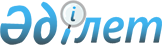 О внесении изменений в решение Жанакорганского районного маслихата от 27 декабря 2021 года № 148 "О районном бюджете на 2022-2024 годы"
					
			С истёкшим сроком
			
			
		
					Решение Жанакорганского районного маслихата Кызылординской области от 8 июня 2022 года № 237. Прекращено действие в связи с истечением срока
      Жанакорганский районный маслихат РЕШИЛ:
      1. Внести в решение Жанакорганского районного маслихата от 27 декабря 2021 года № 148 "О районном бюджете на 2022-2024 годы" (зарегистрировано в реестре государственной регистрации нормативных правовых актов под № 26163) следующие изменения:
      пункт 1 изложить в новой редакции:
      "1. Утвердить районный бюджет на 2022-2024 годы согласно приложениям 1, 2 и 3 соответственно, в том числе на 2022 год в следующем объеме:
      1) доходы – 23 556 926,2 тысяч тенге, в том числе:
      налоговые поступления – 3 005 502,5 тысяч тенге;
      неналоговые поступления – 3 082,0 тысяч тенге;
      поступления от продажи основного капитала – 43 104,0 тысяч тенге;
      поступления трансфертов – 20 505 237,7 тысяч тенге;
      2) затраты – 24 115 194,8 тысяч тенге;
      3) чистое бюджетное кредитование – 412 328,5:
      бюджетные кредиты – 581 202,5;
      погашение бюджетных кредитов – 168 874,0;
      4) сальдо по операциям с финансовыми активами – 0;
      приобретение финансовых активов – 0;
      поступления от продажи финансовых активов государства – 0;
      5) дефицит (профицит) бюджета – - 970 597,1;
      6) финансирование дефицита (использование профицита) бюджета – 970 597,1;
      Приложение 1 к указанному решению изложить в новой редакции согласно приложению к настоящему решению.
      2. Настоящее решение вводится в действие с 1 января 2022 года. Районный бюджет на 2022 год
					© 2012. РГП на ПХВ «Институт законодательства и правовой информации Республики Казахстан» Министерства юстиции Республики Казахстан
				
      Секретарь Жанакорганского районного маслихата 

Г. Сопбеков
Приложение 1 к решению
Жанакорганского районного маслихата
от 8 июня 2022 года № 237Приложение 1 к решению
Жанакорганского районного маслихата
от 27 декабря 2021 года № 148
Категория
Категория
Категория
Категория
Сумма, тысяч тенге
Класс
Класс
Класс
Сумма, тысяч тенге
Подкласс
Подкласс
Сумма, тысяч тенге
Наименование
Сумма, тысяч тенге
1. Поступления
23 556 926,2
1
Налоговые поступления
3 005 502,5
01
Подоходный налог
793 000,0
1
Корпоративный подоходный налог
63 000,0
2
Индивидуальный подоходный налог
730 000,0
03
Социальный налог
700 000,0
1
Социальный налог
700 000,0
04
Hалоги на собственность
1 485 118,0
1
Hалоги на имущество
1 485 118,0
05
Внутренние налоги на товары, работы и услуги
20 362,5
2
Акцизы
7 325,0
3
Поступления за использование природных и других ресурсов
7 827,0
4
Сборы за ведение предпринимательской и профессиональной деятельности
5 210,5
08
Обязательные платежи, взимаемые за совершение юридически значимых действий и (или) выдачу документов уполномоченными на то государственными органами или должностными лицами
7 022,0
1
Государственная пошлина
7 022,0
2
Неналоговые поступления
3 082,0
01
Доходы от государственной собственности
442,0
5
Доходы от аренды имущества, находящегося в государственной собственности
275,0
7
Вознаграждения по кредитам, выданным из государственного бюджета
167,0
04
Штрафы, пени, санкции, взыскания, налагаемые государственными учреждениями, финансируемыми из государственного бюджета, а также содержащимися и финансируемыми из бюджета (сметы расходов) Национального Банка Республики Казахстан
1 587,0
1
Штрафы, пени, санкции, взыскания, налагаемые государственными учреждениями, финансируемыми из государственного бюджета, а также содержащимися и финансируемыми из бюджета (сметы расходов) Национального Банка Республики Казахстан, за исключением поступлений от организаций нефтяного сектора и в Фонд компенсации потерпевшим
1 587,0
06
Прочие неналоговые поступления
1 053,0
1
Прочие неналоговые поступления
1 053,0
3
Поступления от продажи основного капитала
43 104,0
01
Продажа государственного имущества, закрепленного за государственными учреждениями
4 130,0
1
Продажа государственного имущества, закрепленного за государственными учреждениями
4 130,0
03
Продажа земли и нематериальных активов
38 974,0
1
Продажа земли
38 974,0
4
Поступления трансфертов
20 505 237,7
01
Трансферты из нижестоящих органов государственного управления
39 596,7
3
Трансферты из бюджетов городов районного значения, сел, поселков, сельских округов
39 596,7
02
Трансферты из вышестоящих органов государственного управления
20 465 641,0
2
Трансферты из областного бюджета
20 465 641,0
Функциональная группа
Функциональная группа
Функциональная группа
Функциональная группа
Сумма, 
тысяч тенге
Администратор бюджетных программ
Администратор бюджетных программ
Администратор бюджетных программ
Сумма, 
тысяч тенге
Программа
Программа
Сумма, 
тысяч тенге
Затраты
24 115 194,8
01
Государственные услуги общего характера
2 721 657,9
112
Аппарат маслихата района (города областного значения)
63 064,0
001
Услуги по обеспечению деятельности маслихата района (города областного значения)
63 064,0
122
Аппарат акима района (города областного значения)
251 471,0
001
Услуги по обеспечению деятельности акима района (города областного значения)
247 489,0
003
Капитальные расходы государственного органа
3 982,0
452
Отдел финансов района (города областного значения)
1 782 813,2
001
Услуги по реализации государственной политики в области исполнения бюджета и управления коммунальной собственностью района (города областного значения)
89 810,0
010
Приватизация, управление коммунальным имуществом, постприватизационная деятельность и регулирование споров, связанных с этим
1 370,0
113
Целевые текущие трансферты нижестоящим бюджетам
1 691 633,2
805
Отдел государственных закупок района (города областного значения)
37 765,0
001
Услуги по реализации государственной политики в области управления государственных активов и закупок на местном уровне
37 765,0
453
Отдел экономики и бюджетного планирования района (города областного значения)
72 293,0
001
Услуги по реализации государственной политики в области формирования и развития экономической политики, системы государственного планирования
71 880,0
004
Капитальные расходы государственного органа
413,0
458
Отдел жилищно-коммунального хозяйства, пассажирского транспорта и автомобильных дорог района (города областного значения)
391 819,9
001
Услуги по реализации государственной политики на местном уровне в области жилищно-коммунального хозяйства, пассажирского транспорта и автомобильных дорог
61 882,1
013
Капитальные расходы государственного органа
360,0
139
Проведение мероприятий, направленных на развитие за счет резерва Правительства Республики Казахстан на неотложные затраты
329 577,8
466
Отдел архитектуры, градостроительства и строительства района (города областного значения)
549,0
040
Развитие объектов государственных органов
549,0
493
Отдел предпринимательства, промышленности и туризма района (города областного значения)
31 279,0
001
Услуги по реализации государственной политики на местном уровне в области развития предпринимательства, промышленности и туризма
31 053,0
003
Капитальные расходы государственного органа
226,0
801
Отдел занятости, социальных программ и регистрации актов гражданского состояния района (города областного значения)
90 603,8
001
Услуги по реализации государственной политики на местном уровне в сфере занятости, социальных программ и регистрации актов гражданского состояния
90 603,8
02
Оборона
10 609,0
122
Аппарат акима района (города областного значения)
5 348,0
005
Мероприятия в рамках исполнения всеобщей воинской обязанности
5 348,0
122
Аппарат акима района (города областного значения)
5 261,0
006
Предупреждение и ликвидация чрезвычайных ситуаций масштаба района (города областного значения)
1 566,0
007
Мероприятия по профилактике и тушению степных пожаров районного (городского) масштаба, а также пожаров в населенных пунктах, в которых не созданы органы государственной противопожарной службы
3 695,0
03
Общественный порядок, безопасность, правовая, судебная, уголовно-исполнительная деятельность
15 919,0
458
Отдел жилищно - коммунального хозяйства, пассажирского транспорта и автомобильных дорог района (города областного значения)
15 919,0
021
Обеспечение безопасности дорожного движения в населенных пунктах
15 919,0
06
Социальная помощь и социальное обеспечение
2 701 136,5
801
Отдел занятости, социальных программ и регистрации актов гражданского состояния района (города областного значения)
778 213,0
010
Государственная адресная социальная помощь
778 213,0
801
Отдел занятости, социальных программ и регистрации актов гражданского состояния района (города областного значения)
1 856 903,0
004
Программа занятости
1 417 386,0
006
Оказание социальной помощи на приобретение топлива специалистам здравоохранения, образования, социального обеспечения, культуры, спорта и ветеринарии в сельской местности в соответствии с законодательством Республики Казахстан
62 878,0
007
Оказание жилищной помощи
5 560,0
008
Социальная поддержка граждан, награжденных от 26 июля 1999 года орденами "Отан", "Данк", удостоенных высокого звания "Халыққаһарманы", почетных званий республики
70,0
009
Материальное обеспечение детей – инвалидов, воспитывающихся и обучающихся на дому
10 834,0
011
Социальная помощь отдельным категориям нуждающихся граждан по решениям местных представительных органов
93 774,0
014
Оказание социальной помощи нуждающимся гражданам на дому
37 702,0
017
Обеспечение нуждающихся инвалидов обязательными гигиеническими средствами и предоставление услуг специалистами жестового языка, индивидуальными помощниками в соответствии с индивидуальной программой реабилитации инвалида
125 450,0
023
Обеспечение деятельности центров занятости населения
103 249,0
801
Отдел занятости, социальных программ и регистрации актов гражданского состояния района (города областного значения)
66 020,5
018
Оплата услуг по зачислению, выплате и доставке пособий и других социальных выплат
2 723,5
020
Размещение государственного социального заказа в неправительственных организациях
18 440,0
050
Обеспечение прав и улучшение качества жизни инвалидов в Республике Казахстан
44 857,0
07
Жилищно–коммунальное хозяйство
491 233,5
458
Отдел жилищно–коммунального хозяйства, пассажирского транспорта и автомобильных дорог района (города областного значения)
345,0
049
Проведение энергетического аудита многоквартирных жилых домов
345,0
466
Отдел архитектуры, градостроительства и строительства района (города областного значения)
2 000,0
004
Проектирование, развитие и (или) обустройство инженерно-коммуникационной инфраструктуры
2 000,0
458
Отдел жилищно–коммунального хозяйства, пассажирского транспорта и автомобильных дорог района (города областного значения)
171 546,0
027
Организация эксплуатации сетей газификации, находящихся в коммунальной собственности районов (городов областного значения)
7 322,0
029
Развитие системы водоснабжения и водоотведения
164 224,0
466
Отдел архитектуры, градостроительства и строительства района (города областного значения)
300 189,4
058
Развитие системы водоснабжения и водоотведения в сельских населенных пунктах
300 189,4
458
Отдел жилищно–коммунального хозяйства, пассажирского транспорта и автомобильных дорог района (города областного значения)
17 153,1
015
Освещение улиц в населенных пунктах
2 616,0
016
Обеспечение санитарии населенных пунктов
5 777,0
018
Благоустройство и озеленение населенных пунктов
8 760,1
08
Культура, спорт, туризм и информационное пространство
666 026,8
455
Отдел культуры и развития языков района (города областного значения)
128 118,0
003
Поддержка культурно – досуговой работы
128 118,0
466
Отдел архитектуры, градостроительства и строительства района (города областного значения)
32 239,4
011
Развитие объектов культуры
32 239,4
465
Отдел физической культуры и спорта района (города областного значения)
165 604,0
001
Услуги по реализации государственной политики на местном уровне в сфере физической культуры и спорта
36 982,0
005
Развитие массового спорта и национальных видов спорта
97 675,0
006
Проведение спортивных соревнований на районном (города областного значения) уровне
4 128,0
007
Подготовка и участие членов сборных команд района (города областного значения) по различным видам спорта на областных спортивных соревнованиях
26 819,0
466
Отдел архитектуры, градостроительства и строительства района (города областного значения)
15 850,9
008
Развитие объектов спорта
15 850,9
455
Отдел культуры и развития языков района (города областного значения)
211 961,0
006
Функционирование районных (городских) библиотек
210 797,0
007
Развитие государственного языка и других языков народа Казахстана
1 164,0
456
Отдел внутренней политики района (города областного значения)
13 991,0
002
Услуги по проведению государственной информационной политики
13 991,0
455
Отдел культуры и развития языков района (города областного значения)
35 538,5
001
Услуги по реализации государственной политики на местном уровне в области развития языков и культуры
34 229,5
032
Капитальные расходы подведомственных государственных учреждений и организаций
1 309,0
456
Отдел внутренней политики района (города областного значения)
62 724,0
001
Услуги по реализации государственной политики на местном уровне в области информации, укрепления государственности и формирования социального оптимизма граждан
31 967,0
003
Реализация мероприятий в сфере молодежной политики
23 767,0
006
Капитальные расходы государственного органа
6 990,0
09
Топливно-энергетический комплекс и недропользование
681 438,2
458
Отдел жилищно–коммунального хозяйства, пассажирского транспорта и автомобильных дорог района (города областного значения)
681 438,2
036
Развитие газотранспортной системы
681 438,2
10
Сельское, водное, лесное, рыбное хозяйство, особо охраняемые природные территории, охрана окружающей среды и животного мира, земельные отношения
192 653,0
462
Отдел сельского хозяйства района (города областного значения)
51 055,0
001
Услуги по реализации государственной политики на местном уровне в сфере сельского хозяйства
51 055,0
466
Отдел архитектуры, градостроительства и строительства района (города областного значения)
41 641,0
010
Развитие объектов сельского хозяйства
41 641,0
463
Отдел земельных отношений района (города областного значения)
41 955,0
001
Услуги по реализации государственной политики в области регулирования земельных отношений на территории района (города областного значения)
38 095,0
006
Землеустройство, проводимое при установлении границ районов, городов областного значения, районного значения, сельских округов, поселков, сел
3 860,0
462
Отдел сельского хозяйства района (города областного значения)
58 002,0
099
Реализация мер по оказанию социальной поддержки специалистов
58 002,0
11
Промышленность, архитектурная, градостроительная и строительная деятельность
47 303,2
466
Отдел архитектуры, градостроительства и строительства района (города областного значения)
47 303,2
001
Услуги по реализации государственной политики на местном уровне в области строительства
47 303,2
12
Транспорт и коммуникации
506 747,4
458
Отдел жилищно–коммунального хозяйства, пассажирского транспорта и автомобильных дорог района (города областного значения)
476 546,4
022
Развитие транспортной инфраструктуры
92 439,0
023
Обеспечение функционирования автомобильных дорог
17 195,0
045
Капитальный и средний ремонт автомобильных дорог районного значения и улиц населенных пунктов
5 608,0
051
Реализация приоритетных проектов транспортной инфраструктуры
361 304,4
458
Отдел жилищно–коммунального хозяйства, пассажирского транспорта и автомобильных дорог района (города областного значения)
30 201,0
037
Субсидирование пассажирских перевозок по социально значимым городским (сельским), пригородным и внутрирайонным сообщениям
30 201,0
13
Прочие
698 134,0
458
Отдел жилищно–коммунального хозяйства, пассажирского транспорта и автомобильных дорог района (города областного значения)
120 912,0
055
Развитие индустриальной инфраструктуры в рамках Государственной программы поддержки и развития бизнеса "Дорожная карта бизнеса-2025
120 912,0
466
Отдел архитектуры, градостроительства и строительства района (города областного значения)
100,0
026
Развитие индустриальной инфраструктуры в рамках Государственной программы поддержки и развития бизнеса "Дорожная карта бизнеса-2025
100,0
452
Отдел финансов района (города областного значения)
49 680,0
012
Резерв местного исполнительного органа района (города областного значения)
49 680,0
458
Отдел жилищно–коммунального хозяйства, пассажирского транспорта и автомобильных дорог района (города областного значения)
36 030,0
040
Реализация мер по содействию экономическому развитию регионов в рамках Государственной программы развития регионов до 2025 года
656,0
064
Развитие социальной и инженерной инфраструктуры в сельских населенных пунктах в рамках проекта "Ауыл-Ел бесігі"
35 374,0
466
Отдел архитектуры, градостроительства и строительства района (города областного значения)
491 412,0
079
Развитие социальной и инженерной инфраструктуры в сельских населенных пунктах в рамках проекта "Ауыл-Ел бесігі"
491 412,0
14
Обслуживание долга
64 210,0
452
Отдел финансов района (города областного значения)
64 210,0
013
Обслуживание долга местных исполнительных органов по выплате вознаграждений и иных платежей по займам из областного бюджета
64 210,0
15
Трансферты
15 318 126,3
452
Отдел финансов района (города областного значения)
15 318 126,3
006
Возврат неиспользованных (недоиспользованных) целевых трансфертов
8 908,7
024
Целевые текущие трансферты из нижестоящего бюджета на компенсацию потерь вышестоящего бюджета в связи с изменением законодательства
13 774 717,0
038
Субвенции
1 248 373,0
052
Возврат сумм неиспользованных (недоиспользованных) целевых трансфертов на развитие, выделенных в истекшем финансовом году, разрешенных доиспользовать по решению Правительства Республики Казахстан
17 154,9
053
Возврат сумм неиспользованных (недоиспользованных) целевых трансфертов на развитие, выделенных в истекшем финансовом году, разрешенных доиспользовать по решению местных исполнительных органов
12 682,0
054
Возврат сумм неиспользованных (недоиспользованных) целевых трансфертов, выделенных из республиканского бюджета за счет целевого трансферта из Национального фонда Республики Казахстан
256 290,7
3. Чистое бюджетное кредитование
412 328,5
Бюджетные кредиты
581 202,5
10
Сельское, водное, лесное, рыбное хозяйство, особо охраняемые природные территории, охрана окружающей среды и животного мира, земельные отношения
581 202,5
462
Отдел сельского хозяйства района (города областного значения)
581 202,5
008
Бюджетные кредиты для реализации мер социальной поддержки специалистов
581 202,5
5
Погашение бюджетных кредитов
168 874,0
01
Погашение бюджетных кредитов
168 874,0
1
Погашение бюджетных кредитов, выданных из государственного бюджета
168 874,0
4. сальдо по операциям с финансовыми активами
0
приобретение финансовых активов
0
5.Дефицит (профицит) бюджета
-970 597,1
6.Финансирование дефицита(использование профицита)бюджета
970 597,1
7
Поступления займов
578 907,0
01
Внутренние государственные займы
578 907,0
2
Договоры займа
578 907,0
16
Погашение займов
168 874,0
452
Отдел финансов района (города областного значения)
168 874,0
008
Погашение долга местного исполнительного органа перед вышестоящим бюджетом
168 874,0
8
Используемые остатки бюджетных средств
560 564,1
01
Остатки бюджетных средств
560 564,1
1
Свободные остатки бюджетных средств
560 564,1